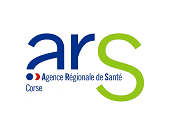 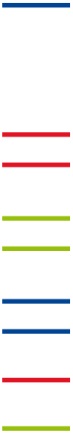 Appel à projets en vue de la sécurisation des établissements de santé en CorseDossier type de candidatureJuillet 2017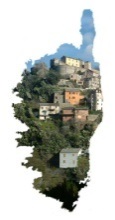 IDENTIFICATION DU PORTEUR DE PROJETIDENTIFICATIONNom de l’entité juridique		N° de FINESS de l’entité juridique   N° de SIRET				ADRESSEN°   voie   code postal	  Commune  REPRESENTANT LEGALNom et prénom 			Courriel				Téléphone				IDENTIFICATION DU BENEFICIAIRE DU PROJETIDENTIFICATIONNom de l’entité géographique	N° de FINESS de l’entité géographique  ADRESSEN°   voie   code postal	  Commune  RESPONSABLE PROJETNom et prénom 			Fonction				Courriel				Téléphone				RESPONSABLE SECURITENom et prénom 			Courriel				Téléphone				PRESENTATION DE L’EQUIPE PROJETLe nombre de ligne n’est qu’indicatif.DIALOGUEUne information en CHSCT du projet de sécurisation de l’établissement a-t-elle été réalisée ?   Précisez la date : Le projet a t-il fait l’objet d’un dialogue avec des partenaires (institutionnels, prestataires, …) ? Si oui lesquels ?CONVENTION SANTE-SECURITE-JUSTICE(Conformément au protocole d’accord sur l’amélioration de la sécurité dans les établissements de santé du 10 juin 2010)Disposez-vous d’une convention santé-sécurité-justice ?   Oui, précisez la date :  Dans ce cas, joindre une copie de la page de signaturesDans ce cas précisez vos contacts :La convention santé-sécurité-justice prend-elle en compte le risque attentat ? (Conformément à l’instruction du 4 novembre 2016 relative aux mesures de sécurisation dans les établissements de santé)AUDIT / DIAGNOSTIC DE SECURITE DE L’ETABLISSEMENTDate de l’audit  Auditeur  Synthèse de l’auditActions initiées ou déjà mises en œuvre depuis l’auditVULNERABILITES PARTICULIERESNombre d’entrées de l’établissementDans le tableau ci-dessous, décrire le fonctionnement des entrées de votre établissement en caractérisant chacun des flux par son public, son type, la présence éventuelle d’un moyen de contrôle d’accès, ses horaires et le nombre d’entrée concernée par le flux.Pour les établissements pavillonnaires, ne renseigner que les entrées de l’enceinte du site. Exemple pour une entrée « ambulances » surveillée par un vigile: Public : patients / type : Véhicules / Contrôle d’accès : contrôle d’accès humain / horaires : Jour et nuit / Nombre d’entrées concernées : 1)Les accès font-ils tous l’objet d’une vidéo-protection ?Un parking à l’intérieur du site est-il disponible pour le personnel ?Un parking à l’intérieur du site est-il disponible pour le public ?Les différents services ou unités de soins font ils l’objet d’un contrôle d’accès ? Si oui, décrire les moyens mis en œuvre.DESCRIPTION DES ELEMENTS CLEFS DU PROJET GLOBAL DE SECURISATIONAfin d’apprécier la pertinence du projet soumis pour un cofinancement au regard de l’audit de sécurité et du projet global de sécurisation, merci de présenter ici les points clefs du projet global (y compris la formation, la communication, la gestion des phénomènes de radicalisation…), quelle que soit l’origine du financement.PRESENTATION DETAILLEE DES ACTIONS REPONDANT AU PRESENT APPEL A PROJET(Le nombre d’actions est donné à titre purement indicatif, laisser vides les actions inutiles. S’il devait y avoir plus d’actions, joindre le détail sur papier libre en reprenant les items ci-dessous) Action 1 -  Description détaillé de l’action 1Calendrier de mise en œuvre de l’action 1De (prévisionnel) :  A (prévisionnel) :Moyens mis en œuvre dans l’action 1Résultats attendus de l’action 1Détail des couts et du financement de l’action 1 (identifier les devis justificatifs)Action 2 -  Description détaillé de l’action 2Calendrier de mise en œuvre de l’action 2De (prévisionnel) :  A (prévisionnel) :Moyens mis en œuvre dans l’action 2Résultats attendus de l’action 2Détail des couts et du financement de l’action 2 (identifier les devis justificatifs)Action 3 -  Description détaillé de l’action 2Calendrier de mise en œuvre de l’action 3De (prévisionnel) :  A (prévisionnel) :Moyens mis en œuvre dans l’action 3Résultats attendus de l’action 3Détail des couts et du financement de l’action 3 (identifier les devis justificatifs)Action 4 -  Description détaillé de l’action 2Calendrier de mise en œuvre de l’action 4De (prévisionnel) :  A (prévisionnel) :Moyens mis en œuvre dans l’action 4Résultats attendus de l’action 4Détail des couts et du financement de l’action 4 (identifier les devis justificatifs)Action 5 -  Description détaillé de l’action 2Calendrier de mise en œuvre de l’action 5De (prévisionnel) :  A (prévisionnel) :Moyens mis en œuvre dans l’action 5Résultats attendus de l’action 5Détail des couts et du financement de l’action 5 (identifier les devis justificatifs)Action 6 -  Description détaillé de l’action 6Calendrier de mise en œuvre de l’action 6De (prévisionnel) :  A (prévisionnel) :Moyens mis en œuvre dans l’action 6Résultats attendus de l’action 6Détail des couts et du financement de l’action 6 (identifier les devis justificatifs)Action 7 -  Description détaillé de l’action 7Calendrier de mise en œuvre de l’action 7De (prévisionnel) :  A (prévisionnel) :Moyens mis en œuvre dans l’action 7Résultats attendus de l’action 7Détail des couts et du financement de l’action 7 (identifier les devis justificatifs)Action 8 -  Description détaillé de l’action 8Calendrier de mise en œuvre de l’action 8De (prévisionnel) :  A (prévisionnel) :Moyens mis en œuvre dans l’action 8Résultats attendus de l’action 8Détail des couts et du financement de l’action 8 (identifier les devis justificatifs)Action 9 -  Description détaillé de l’action 9Calendrier de mise en œuvre de l’action 9De (prévisionnel) :  A (prévisionnel) :Moyens mis en œuvre dans l’action 9Résultats attendus de l’action 9Détail des couts et du financement de l’action 9 (identifier les devis justificatifs)Action 10 -  Description détaillé de l’action 10Calendrier de mise en œuvre de l’action 10De (prévisionnel) :  A (prévisionnel) :Moyens mis en œuvre dans l’action 10Résultats attendus de l’action 10Détail des couts et du financement de l’action 10 (identifier les devis justificatifs)FINANCEMENTMontant total des investissements du projet		Montant pris en charge par l’établissement		Montant pris en charge par des bailleurs publics	Montant pris en charge par des bailleurs privés 		(y compris partenariat public privé)Montant de financement demandé à l’ARS (≤ à 50% du montant total des investissements éligibles)Joindre au présent dossier l’ensemble des justificatifs (devis) correspondants aux investissements éligibles identifiés dans le cadre précédent (cadre : présentation détaillée des actions répondant au présent appel à projet)#Nom et prénomFonctionService123456789101112Nom et PrénomcourrielPréfecturePolice nationale ou gendarmerie nationaleParquet# ActionNature et dateObjectif1234publictypeContrôle d’accèshorairesNombre d’entrées concernéesCadre logiqueLogique d’interventionIndicateursSources et moyens de vérificationHypothèses & risquesObjectif généralObjectifs spécifiquesRésultats attendusActionsMoyensMoyens